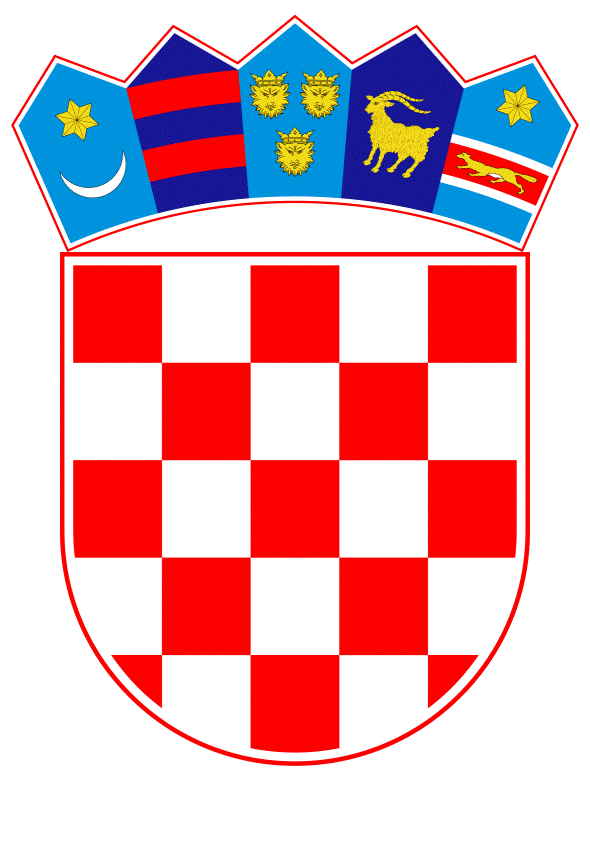 VLADA REPUBLIKE HRVATSKEZagreb, 28. svibnja 2021.______________________________________________________________________________________________________________________________________________________________________________________________________________________________											PRIJEDLOGKLASA:									 	URBROJ:	Zagreb,							PREDSJEDNIKU HRVATSKOGA SABORAPREDMET:	Zastupničko pitanje Mire Bulja, u vezi s izvanrednim i opunomoćenim veleposlanikom Republike Hrvatske u Republici Srbiji - odgovor Vlade		Zastupnik u Hrvatskome saboru, Miro Bulj, postavio je, sukladno s člankom 140. Poslovnika Hrvatskoga sabora („Narodne novine“, br. 81/13., 113/16., 69/17., 29/18., 53/20., 119/20. - Odluka Ustavnog suda Republike Hrvatske i 123/20.), zastupničko pitanje u vezi s izvanrednim i opunomoćenim veleposlanikom Republike Hrvatske u Republici Srbiji.Na navedeno zastupničko pitanje Vlada Republike Hrvatske daje sljedeći odgovor:Vlada Republike Hrvatske posebnu pažnju pridaje zaštiti prava hrvatske nacionalne manjine u Republici Srbiji i kontinuirano radi na rješavanju pitanja koja su od ključnog interesa za Hrvate u Republici Srbiji s ciljem poboljšanja njihovog položaja.U cilju zaštite prava, interesa i sigurnosti svih pripadnika hrvatske nacionalne manjine Ministarstvo vanjskih i europskih poslova Republike Hrvatske kontinuirano se zalaže za što bolju komunikaciju predstavnika i pripadnika hrvatske nacionalne manjine u Republici Srbiji s predstavništvima institucija Republike Hrvatske. U tom smislu institucijama Republike Hrvatske najrelevantnija je komunikacija s Hrvatskim nacionalnim vijećem (HNV), najvišim zastupničkim tijelom Hrvata u Republici Srbiji, kao meritornim sugovornikom u pitanjima vezanima za hrvatsku nacionalnu manjinu. Ta se komunikacija odvija redovito. Na crti zaštite prava, interesa i sigurnosti svih pripadnika hrvatske nacionalne manjine djeluje i hrvatska diplomacija, dakle i hrvatsko Veleposlanstvo u Republici Srbiji. Veleposlanik Republike Hrvatske u Republici Srbiji djeluje aktivno na ostvarenju ovih ciljeva, kroz komunikaciju sa srbijanskim vodstvom te drugim diplomatskim kanalima, uključujući stalne i izravne kontakte s vodstvom i institucijama hrvatske zajednice u Republici Srbiji, u čemu uživa potporu i povjerenje Ministarstva vanjskih i europskih poslova Republike Hrvatske.U aktualnim složenim okolnostima koje određuju položaj hrvatske nacionalne manjine u Republici Srbiji i u kojima djeluju njezini predstavnici, a u kojima izostaje spremnost srbijanskog vodstva na sustavno rješavanje problema položaja Hrvata u Srbiji na osnovi bilateralnog sporazuma o zaštiti manjina iz 2004. godine, veleposlanik Republike Hrvatske djeluje iznimno aktivno, ostvaruje izravnu komunikaciju s tijelima vlasti Republike Srbije i potaknuo je donošenje niza relevantnih odluka (otvorenje Spomen-doma bana Josipa Jelačića u Petrovaradinu, osiguran je prostor za hrvatsku zajednicu u Beogradu, mogućnost imenovanja hrvatskih predstavnika u tijela izvršne vlasti itd.). Takav angažman veleposlanika ne bi bio moguć bez suradnje i redovite komunikacije s institucijama hrvatske zajednice u Republici Srbiji.Prigodom nedavnog posjeta ministra vanjskih i europskih poslova dr. sc. Gordana Grlića Radmana Subotici, s vodstvom hrvatske zajednice u Republici Srbiji dogovorena su prioritetna područja daljnjeg djelovanja na ostvarenju spomenutih ciljeva, uz nastavak bliske suradnje Veleposlanstva Republike Hrvatske s vodstvom i institucijama hrvatske zajednice (u prvome redu s Hrvatskim nacionalnim vijećem).   Vlada Republike Hrvatske nastavit će aktivno djelovati na zaštiti interesa Hrvata u Republici Srbiji i poduzimati sve potrebne korake s tim ciljem, kako bilateralno, tako i u okviru relevantnih međunarodnih organizacija i pristupnih pregovora Republike Srbije s Europskom unijom.Eventualno potrebna dodatna objašnjenja u vezi s pitanjem zastupnika dat će ministar vanjskih i europskih poslova dr. sc. Gordan Grlić Radman.PREDSJEDNIKmr. sc. Andrej PlenkovićPredlagatelj:Ministarstvo vanjskih i europskih poslovaPredmet:Verifikacija odgovora na zastupničko pitanje Mire Bulja, u vezi s izvanrednim i opunomoćenim veleposlanikom Republike Hrvatske u Republici Srbiji